The NEXT TO LAST DRINK A Novel by Lois MathieuFOR IMMEDIATE RELEASE - March 17, 2012MATHIEU’S STUNNING REPLY TO RUMI’S QUESTION: “WHY DO YOU STAY IN PRISON WHEN THE DOOR IS SO WIDE OPEN?”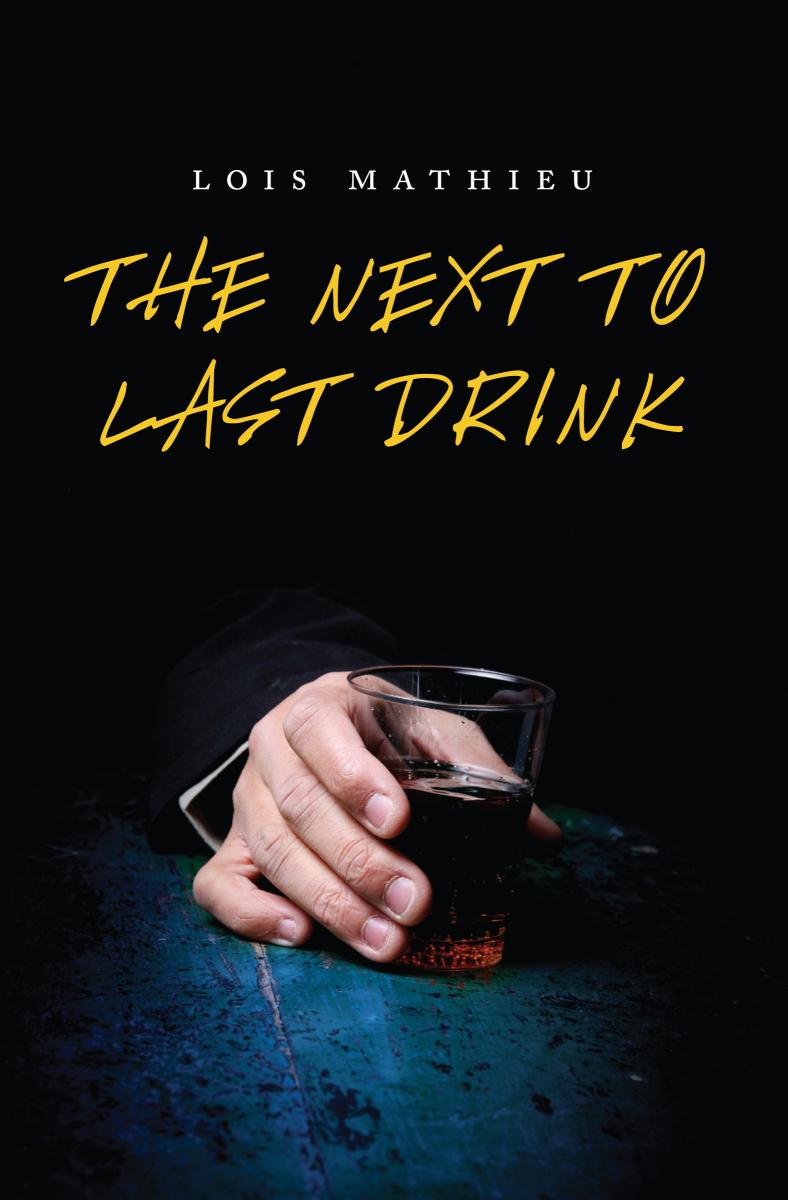 EXCERPT: “The journey begins even before the first sip . . . it’s like sailing off without boundaries—yourself the boat. It doesn’t matter that the journey is short-lived because you don’t allow that thought to enter your mind. Problems don’t go away, but they just don’t bother you for the time you’re out there . . . Can you understand why, at that moment, I would never go for help?”This story offers general appear to all readers because of the very likable and funny protagonist Will Valentine, who is on a dangerous journey. The book will also appeal to readers who want to understand alcohol addiction as they have never understood it before - in terms of a man struggling to stay alive in his own skin. There is much value in this book for anyone in recovery or therapy, and for professionals who prescribe medications and counsel alcoholics. Lois Mathieu earned a B.A. degree from Syracuse University and a M.A. in English from Trinity College in Hartford Connecticut. Her early poems and poetry reviews are published in fine literary magazines and anthologies. She is the recipient of the Joseph E. Brodine Award, presented to her by The Connecticut Poetry Society for her poem Counting Sheep by Night, a poem on the Holocaust. Lois is the author of DEBUT, a novel originally published by SterlingHouse Publisher, and soon to be released by CreateSpace with the title, SONG FOR MY BIRTH MOTHER.CONTACTLOIS MATHIEU – AUTHOR10 Kensington Park, Bloomfield, CT 06002(860) 242-9271 – PLEASE LEAVE A MESSAGEWebsite: www.loismathieu.comEmail: loismathieu@comcast.net###